发展与知识产权委员会(CDIP)第十四届会议2014年11月10日至14日，日内瓦知识产权与社会经济发展项目——第二阶段秘书处编拟1.	本文件的附件中载有“知识产权与社会经济发展项目--第二阶段”的项目提案，涉及发展议程建议35和37。本项目的费用概算为801,000瑞郎，其中485,000瑞郎系非人事费用，316,000瑞郎系人事费用。2.	请CDIP审议并通过本文件的附件。[后接附件]发展议程建议35和37项目文件4．	按成果分类的总费用5．	非人事费用分类表6．	项目实施进度表[附件和文件完]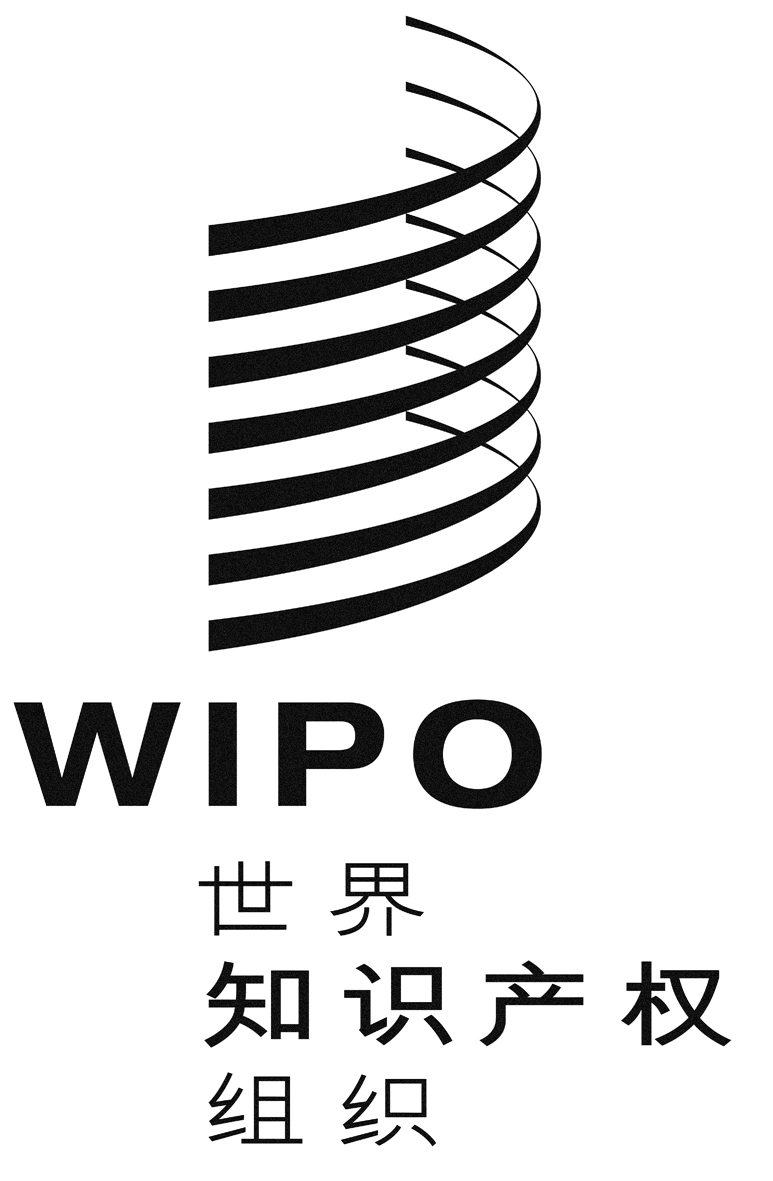 CCDIP/14/7CDIP/14/7CDIP/14/7原 文：英文原 文：英文原 文：英文日 期：2014年9月22日  日 期：2014年9月22日  日 期：2014年9月22日  1.	项目提要1.	项目提要项目代码DA_35_37_02项目标题知识产权与社会经济发展——第二阶段发展议程建议建议35(建议集D)：请WIPO根据成员国的请求，开展新的研究，对在这些国家中采用知识产权制度产生哪些经济、社会和文化影响进行评估。建议37(建议集D)：根据请求并在成员国的支持下，WIPO可开展关于知识产权保护方面的研究，以了解知识产权与发展之间的可能联系和影响。项目简介本项目是已于2013年底完成的“知识产权与社会经济发展”项目(CDIP/5/7 rev.1)的后续项目，仍属于国家和地区研究的总项目。这些研究力求缩小决策者在制定和实施促进发展的知识产权制度时所面临的知识鸿沟。在寻求实现原项目目标的同时，第二阶段还旨在加强项目第一阶段启动的研究工作的可持续性，扩大研究范围，涵盖新的国家和地区，涉猎第一阶段未曾涉及的新议题。负责落实的计划计划16(经济学与统计)。所关联的其它相关计划/发展议程项目研究工作将与计划8、9和10配合进行。所关联的计划和预算中的预期成果五.2.WIPO经济分析在政策制定中得到更广泛和更好地利用。项目期限36个月。项目预算非人事费用：485,000瑞郎。人事费用*：316,000瑞郎*	其中包括针对一位项目官员的费用，但不包括WIPO工作人员的贡献。2.	项目说明书2.	项目说明书第一阶段成果第一阶段成果在第一阶段，在巴西、智利、中国、埃及、泰国和乌拉圭等六个国家开展了项目研究工作，对知识产权和社会经济表现进行了广泛研究。除进行了分析研究之外，本项目还促使创建了知识产权和经济表现微数据集，汇集了各知识产权局的业务数据、国家统计机构维护的调查数据和其他数据源。除其他外，项目的审评报告（CDIP/14/3）就项目的相关性、质量和影响得出了以下结论：项目与成员国高度相关，不仅可以作为决策的参考意见，也有助于把知识产权的使用与经济和社会表现关联起来。根据该项目编制的研究报告质量卓越，成功地加强了受援国知识产权局和当地专家的能力，加强了其对决定知识产权运用之因素的理解。有关方法在数量有限的国家成功试行，可以在其他国家继续采用。在第一阶段，在巴西、智利、中国、埃及、泰国和乌拉圭等六个国家开展了项目研究工作，对知识产权和社会经济表现进行了广泛研究。除进行了分析研究之外，本项目还促使创建了知识产权和经济表现微数据集，汇集了各知识产权局的业务数据、国家统计机构维护的调查数据和其他数据源。除其他外，项目的审评报告（CDIP/14/3）就项目的相关性、质量和影响得出了以下结论：项目与成员国高度相关，不仅可以作为决策的参考意见，也有助于把知识产权的使用与经济和社会表现关联起来。根据该项目编制的研究报告质量卓越，成功地加强了受援国知识产权局和当地专家的能力，加强了其对决定知识产权运用之因素的理解。有关方法在数量有限的国家成功试行，可以在其他国家继续采用。2.2.	第二阶段目标2.2.	第二阶段目标本项目目标直接依据建议35和37制定，即：加强了解知识产权保护对发展中国家的社会经济的影响。一个附带目标是要在迄今为止几乎没有进行有关知识产权的经济研究工作的国家创建并维持分析能力。尽管本项目中的其他受益方包括非政府组织、学术界经济学家和整体大众，但它主要针对的是决策者及其顾问。我们最后希望本项目在国家和国际层面对更好地进行知识产权政策方面的知情决策作出贡献。本项目目标直接依据建议35和37制定，即：加强了解知识产权保护对发展中国家的社会经济的影响。一个附带目标是要在迄今为止几乎没有进行有关知识产权的经济研究工作的国家创建并维持分析能力。尽管本项目中的其他受益方包括非政府组织、学术界经济学家和整体大众，但它主要针对的是决策者及其顾问。我们最后希望本项目在国家和国际层面对更好地进行知识产权政策方面的知情决策作出贡献。2.3.	第二阶段完成战略2.3.	第二阶段完成战略在第一阶段所取得成果的基础上，项目第二阶段将继续依据两大支柱开展工作：支持利用了第一阶段创建的微数据集的后续研究工作，加强第一阶段启动的研究工作的可持续性；扩大研究范围，涵盖新的国家和地区，其中至少包括一个最不发达国家，涉猎第一阶段未曾涉及的新议题。项目第二阶段将继续采用第一阶段所使用的成功的交付方法，包括以下要素：研究旨在进一步实证阐明知识产权制度的作用，这可能往往需要先期投资，创建新数据集。将根据当地决策者的需求调整研究方向，并将以可用数据来回答有关研究问题这一原则为指导。项目将在相关政府机构的密切配合下实施，并将借鉴当地研究人员和国际专家的专业知识。每项研究均将经不属相关研究团队的、公认的国际专家同行评审。此外，研究报告将酌情提交给国际学术会议，让作者能够收到额外反馈意见。根据在第一阶段汲取的经验教训和审评报告（CDIP/14/3，第4/5页）建议1和3，项目另将采取以下策略:将对从第一阶段的研究工作中受益的国家开展后续跟踪活动，目的主要是确保在该阶段启动的工作的可持续性，尤其是维护和使用微数据集。与第一阶段相比，且与第二阶段的针对新受援国的研究工作相比，WIPO秘书处将会减小参与力度。在项目第二阶段，将在4-5个新国家启动项目。请感兴趣的成员国与WIPO秘书处联系，说明其利益分析、现有数据基础设施情况，以及它们将如何支持项目实施和协调工作。如果感兴趣的WIPO成员国超过目标数量，WIPO秘书处将请地区协调员帮助遴选受援国。利用在第一阶段遴选国际专家方面积累的当地专业知识，对新受援国开展研究工作。重点尤为放在营建成员国同行的技术和分析能力，确保新研究工作产生的经验性研究基础的可持续性。在这方面，本项目将探索把专业化培训纳入项目DA_10_02所支持的培训计划（在可行的情况下）的可能性。采用逻辑框架，加强项目管理。制定一种机制，让项目受援国能够在研究工作完成后就研究活动的设计、实施和影响提供定性反馈意见。项目结束时，将在日内瓦举行最终研究专题讨论会，届时将云集研究报告的作者、决策者和其他相关利益攸关者，讨论从各项研究中汲取的主要经验教训、其更为广泛的应用性，及其对国家和国际层面决策的影响。在第一阶段所取得成果的基础上，项目第二阶段将继续依据两大支柱开展工作：支持利用了第一阶段创建的微数据集的后续研究工作，加强第一阶段启动的研究工作的可持续性；扩大研究范围，涵盖新的国家和地区，其中至少包括一个最不发达国家，涉猎第一阶段未曾涉及的新议题。项目第二阶段将继续采用第一阶段所使用的成功的交付方法，包括以下要素：研究旨在进一步实证阐明知识产权制度的作用，这可能往往需要先期投资，创建新数据集。将根据当地决策者的需求调整研究方向，并将以可用数据来回答有关研究问题这一原则为指导。项目将在相关政府机构的密切配合下实施，并将借鉴当地研究人员和国际专家的专业知识。每项研究均将经不属相关研究团队的、公认的国际专家同行评审。此外，研究报告将酌情提交给国际学术会议，让作者能够收到额外反馈意见。根据在第一阶段汲取的经验教训和审评报告（CDIP/14/3，第4/5页）建议1和3，项目另将采取以下策略:将对从第一阶段的研究工作中受益的国家开展后续跟踪活动，目的主要是确保在该阶段启动的工作的可持续性，尤其是维护和使用微数据集。与第一阶段相比，且与第二阶段的针对新受援国的研究工作相比，WIPO秘书处将会减小参与力度。在项目第二阶段，将在4-5个新国家启动项目。请感兴趣的成员国与WIPO秘书处联系，说明其利益分析、现有数据基础设施情况，以及它们将如何支持项目实施和协调工作。如果感兴趣的WIPO成员国超过目标数量，WIPO秘书处将请地区协调员帮助遴选受援国。利用在第一阶段遴选国际专家方面积累的当地专业知识，对新受援国开展研究工作。重点尤为放在营建成员国同行的技术和分析能力，确保新研究工作产生的经验性研究基础的可持续性。在这方面，本项目将探索把专业化培训纳入项目DA_10_02所支持的培训计划（在可行的情况下）的可能性。采用逻辑框架，加强项目管理。制定一种机制，让项目受援国能够在研究工作完成后就研究活动的设计、实施和影响提供定性反馈意见。项目结束时，将在日内瓦举行最终研究专题讨论会，届时将云集研究报告的作者、决策者和其他相关利益攸关者，讨论从各项研究中汲取的主要经验教训、其更为广泛的应用性，及其对国家和国际层面决策的影响。2.4.	风险和缓解战略正如第一阶段期间的情况，在数据质量不确定方面有一项主要风险，使有关研究问题无法得到有意义的调查。这项风险可以通过在确定研究工作方向之前进行彻底的可行性评估得到缓解，评估工作将会涉及相关利益攸关方。2.4.	风险和缓解战略正如第一阶段期间的情况，在数据质量不确定方面有一项主要风险，使有关研究问题无法得到有意义的调查。这项风险可以通过在确定研究工作方向之前进行彻底的可行性评估得到缓解，评估工作将会涉及相关利益攸关方。3.	审查与审评3.	审查与审评3.1.	项目审查时间安排3.1.	项目审查时间安排将按计划16，通过定期进度报告机制，向CDIP定期报告本项目的实施情况。项目完成时，将按计划16提交项目完成报告，并对项目进行独立审评。将按计划16，通过定期进度报告机制，向CDIP定期报告本项目的实施情况。项目完成时，将按计划16提交项目完成报告，并对项目进行独立审评。3.2.	项目自我审评除项目自我审评外，将对项目进行独立审评。3.2.	项目自我审评除项目自我审评外，将对项目进行独立审评。项目成果圆满完成的项目指标(成果指标)对从第一阶段的工作中受益的那些国家开展后续跟踪工作。举办当地研讨会；完成研究报告；维护微数据集。在国家或地区层面实施4-5个新的研究项目。举办当地研讨会；完成研究报告和微数据集。最终研究专题讨论会。成功举办专题讨论会，让主要研究人员和决策者参与其中。项目目标圆满完成的项目指标(成果指标)加强了解知识产权政策的经济影响，作出更知情的决策研究报告直接引导政策改革（包括立法改革、国家知识产权战略）；数据库和研究报告被决策者、研究人员、媒体和其他利益攸关方使用/引用。(瑞 郎)(瑞 郎)(瑞 郎)(瑞 郎)(瑞 郎)(瑞 郎)(瑞 郎)(瑞 郎)(瑞 郎)(瑞 郎)(瑞 郎)活  动2014年2014年2015年2015年2016年2016年2017年2017年总  计总  计合  计人事费用非人事费用人事费用非人事费用人事费用非人事费用人事费用非人事费用人事费用非人事费用加强第一阶段启动的研究工作的可持续性30,00050,00045,00055,00035,00050,000110,000155,000265,000扩大研究范围，涵盖新的国家和地区，涉猎新议题56,00090,00070,00090,00070,00090,000196,000270,000466,000研究专题讨论会10,00060,00010,00060,00070,000总  计86,000140,000115,000145,000115,000200,000316,000485,000801,000(瑞 郎)(瑞 郎)(瑞 郎)(瑞 郎)(瑞 郎)(瑞 郎)差旅和研究费差旅和研究费订约承办事务订约承办事务订约承办事务总  计活   动工作人员出差第三方差旅出 版个人订约承办事务其他订约承办事务总  计加强在第一阶段启动的研究工作的可持续性40,00040,00015,00030,00030,000155,000扩大研究工作，涵盖新的国家和地区，涉猎新议题75,00075,00025,00045,00050,000270,000研究专题讨论会55,0005,00060,000总   计485,000活    动按季度进行(2015年1月至2017年12月)按季度进行(2015年1月至2017年12月)按季度进行(2015年1月至2017年12月)按季度进行(2015年1月至2017年12月)按季度进行(2015年1月至2017年12月)按季度进行(2015年1月至2017年12月)按季度进行(2015年1月至2017年12月)按季度进行(2015年1月至2017年12月)按季度进行(2015年1月至2017年12月)按季度进行(2015年1月至2017年12月)按季度进行(2015年1月至2017年12月)按季度进行(2015年1月至2017年12月)一
季
度二
季
度三
季
度四
季
度一
季
度二
季
度三
季
度四
季
度一
季
度二
季
度三
季
度四
季
度加强在第一阶段启动的研究工作的可持续性xxxxxxxxxxxx1-2项新的国家/地区研究xxxxxxXx1-2项新的国家/地区研究xXxxxxxx1-2项新的国家/地区研究xxxxxxxX最终研究专题讨论会X审查进度安排XXX